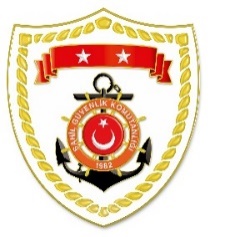 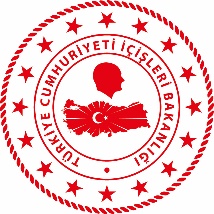 SG Marmara ve Boğazlar Bölge KomutanlığıSG Ege Deniz Bölge KomutanlığıS.
NoTARİHMEVKİ VE ZAMANKURTARILAN SAYISIKURTARILAN/YEDEKLENEN TEKNE SAYISIAÇIKLAMA120 Mart 2023YALOVA/Merkez12.271-Yalova açıklarında 1 şahsın feribottan denize düştüğü bilgisinin alınması üzerine icra edilen arama kurtarma faaliyetleri neticesinde bahse konu şahıs deniz yüzeyinde tespit edilerek kurtarılmış, Yalova İskelesi’nde 112 Acil Sağlık Ambulansı personeline sağ ve bilinci açık olarak teslim edilmiştir.S.
NoTARİHMEVKİ VE ZAMANKURTARILAN SAYISIKURTARILAN/YEDEKLENEN TEKNE SAYISIAÇIKLAMA120 Mart 2023ÇANAKKALE/Ayvacık05.3022-Ayvacık açıklarında Yunanistan unsurları tarafından Türk Karasularına geri itilen lastik bot içerisindeki 22 düzensiz göçmen kurtarılmıştır.220 Mart 2023İZMİR/Çeşme06.0552-Çeşme açıklarında olumsuz hava şartları nedeniyle sürüklenen ve yardım talebinde bulunan lastik bot içerisindeki 52 düzensiz göçmen kurtarılmıştır.320 Mart 2023ÇANAKKALE/Ayvacık07.106-Ayvacık açıklarında Yunanistan unsurları tarafından Türk Karasularına geri itilen lastik bot içerisindeki 6 düzensiz göçmen kurtarılmıştır.420 Mart 2023ÇANAKKALE/Ayvacık08.0521-Ayvacık açıklarında motor arızası nedeniyle sürüklenen ve yardım talebinde bulunan lastik bot içerisindeki 21 düzensiz göçmen kurtarılmıştır.520 Mart 2023İZMİR/Dikili11.2514-Dikili açıklarında Yunanistan unsurları tarafından Türk Karasularına geri itilen lastik bot içerisindeki 14 düzensiz göçmen kurtarılmıştır.